附表2桃園市政府性別培力、宣導執行成果表(每活動填報1表)備註：依行政院性別平等處104年7月23日院臺性平字第1040140386號函頒之「地方性別平等培力網」實施計畫制定。問卷滿意度調查分析表一、量化分析二、質化分析(請以文字陳述活動辦理情況、參與程度、未來課程建議事項等)附表3桃園市政府性別培力總執行成果表項次項目資料內容備註1主辦單位政府單位，名稱：平鎮區公所民間單位，名稱：___________分為政府單位或民間單位2協辦單位政府單位，名稱：___________民間單位，名稱：蘋果劇團分為政府單位或民間單位3年度1084活動日期108年9月7日5活動名稱蘋果劇團兒童劇表演暨兒童性別平等宣導活動6課程類別性別平等政策綱領權力、決策與影響力就業、經濟與福利教育、文化與媒體人身安全與司法 人口、婚姻與家庭 健康、醫療與照顧                                 環境、能源與科技性別分析性別基礎概念或性別平等意識培力CEDAW其他新興議題性別主流化的發展與運用歷史發展與總體架構工具概念與實例運用性別統計性別影響評估性別預算7活動目標透過兒童劇表演的機會，向兒童宣達保護自己身體的重要性，以及如果遇到性騷擾該如何反應及通報相關單位，進而培力兒童正確的性別意識。請以300字以內文字描述。8活動簡介藉由宣導影片及趣味問答活動宣導兒童性別意識及讓性別平等的觀念扎根於兒童。請以300字以內文字描述。9參加人數共約900人，分別為男性：_243_人；女性：_657。活動以人數為計，非人次。10相關照片圖1：宣導影片內容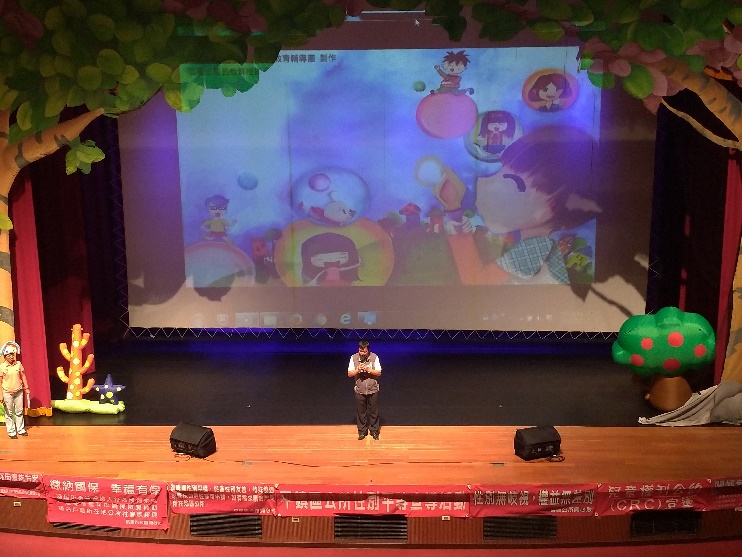 圖2：民眾熱烈參與問答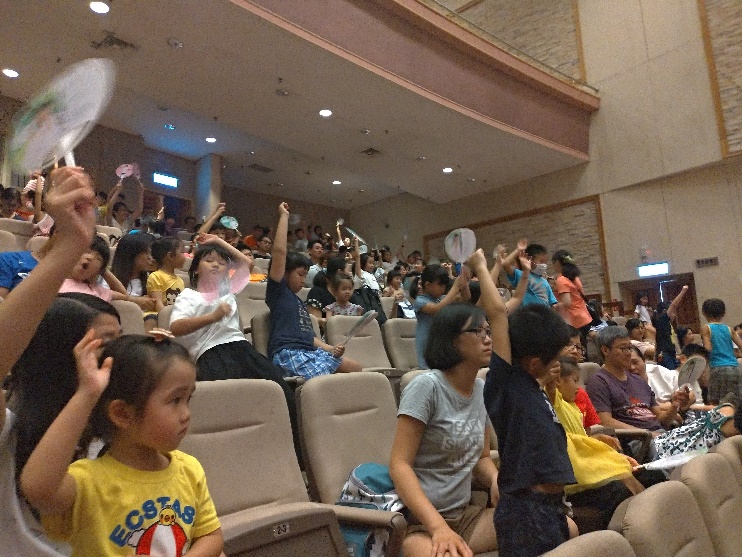 圖3：活動現場宣導海報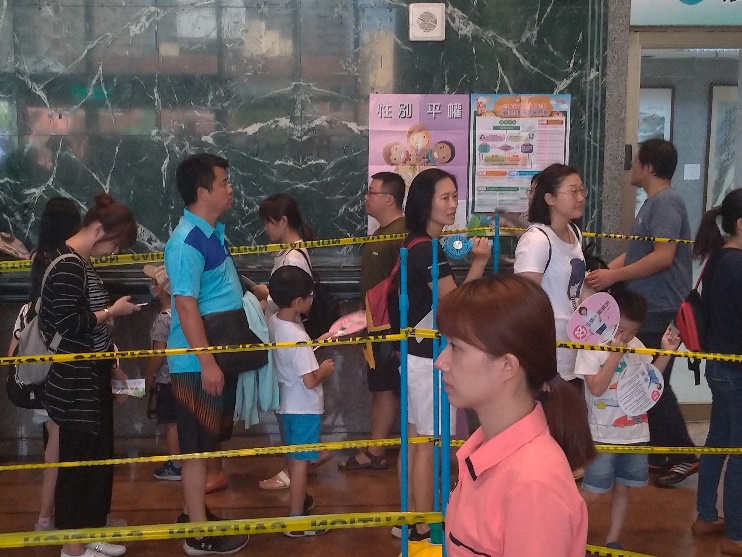 請提供2張以上電子檔照片，且須有簡要文字說明。每張照片說明均為50字以內。11相關連結https://www.facebook.com/pingzhen.tycg.gov/photos/a.305791169860123/738586239913945/?type=3&theater請確認網路連結有效性。12聯絡方式單位名稱：_平鎮區公所__聯絡人姓名：__徐慈筠_________聯絡人電話：__4572105 #2219__聯絡人傳真：__4285175_________聯絡人E-mail：_10021693@mail.tycg.gov.tw13講師資料(1)授課名稱：___無________(2)講師資料請填寫下表「性別培力講師資料」。(3)本成果(含講師資料)將公開於網路，為個資法規範項目，請以書面或電子郵件徵詢講師個人同意上傳，檢附「個人資料蒐集聲明暨同意書」。1.性別培力課程可能有眾多講師分授不同課程，請述明講師及其授課名稱。2.請提供講師最新資料。3.講師資料將隨同本成果表公布於網路，為個資法規範項目，請以書面或電子郵件徵詢講師個人同意上傳，並檢附「個人資料蒐集聲明暨同意書」。13滿意度分析請填見下表。培力訓練均需包含滿意度分析，且需區分男女。14其他1.請附簽到表、講義內容。2.另視實際情況，請檢附計畫書。均檢附電子檔即可。滿意度　題次滿意度　題次非常滿意人數(%)滿意人數(%)普通人數(%)不滿意人數(%)非常不滿意人數(%)第1題請問您喜歡這次的活動嗎合計70%28%1%1%0%第1題請問您喜歡這次的活動嗎男第1題請問您喜歡這次的活動嗎女第2題您對本次活動整體表現之滿意度合計66%31%3%0%0%第2題您對本次活動整體表現之滿意度男第2題您對本次活動整體表現之滿意度女第3題您覺得這次宣導是否能增加性別意識合計68%30%2%0%0%第3題您覺得這次宣導是否能增加性別意識男第3題您覺得這次宣導是否能增加性別意識女第4題請問您覺得這次宣導活動是否會改變您對子女的教養態度合計96%4%0%0%0%第4題請問您覺得這次宣導活動是否會改變您對子女的教養態度男第4題請問您覺得這次宣導活動是否會改變您對子女的教養態度女第5題請問您覺得這次的宣導影片是否能增進您及小朋友性別平等觀念合計99%1%0%0%0%第5題請問您覺得這次的宣導影片是否能增進您及小朋友性別平等觀念男第5題請問您覺得這次的宣導影片是否能增進您及小朋友性別平等觀念女實際人數合計900人；男270人(30%)、女630人(70%)。合計900人；男270人(30%)、女630人(70%)。合計900人；男270人(30%)、女630人(70%)。合計900人；男270人(30%)、女630人(70%)。合計900人；男270人(30%)、女630人(70%)。合計900人；男270人(30%)、女630人(70%)。備註如有多題，請自行增列題次如有多題，請自行增列題次如有多題，請自行增列題次如有多題，請自行增列題次如有多題，請自行增列題次如有多題，請自行增列題次項次活動名稱辦理單位日期參加對象參加人數參加人數參加人數1合計_____人男    人1合計_____人女    人2合計_____人男    人2合計_____人女    人3合計_____人男    人3合計_____人女    人4合計_____人男    人4合計_____人女    人5合計_____人男    人5合計_____人女    人6合計_____人男    人6合計_____人女    人7合計_____人男    人7合計_____人女    人8合計_____人男    人8合計_____人女    人